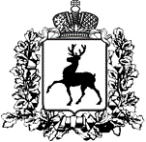 ПОСТАНОВЛЕНИЕАДМИНИСТРАЦИИ ГОРОДА АРЗАМАСА08.10.2018						                         №1526Об утверждении ежегодного плана проведения плановых проверок граждан на 2019 годВ соответствии с ч. 1 ст. 16 Федерального закона от 06.10.2003 №131-ФЗ «Об общих принципах организации местного самоуправления в Российской Федерации», Федеральным законом от 26.12.2008 №294-ФЗ «О защите прав юридических лиц и индивидуальных предпринимателей при осуществлении государственного контроля (надзора) и муниципального контроля», постановлением Правительства РФ от 30.06.2010 №489  «Об утверждении Правил подготовки органами государственного контроля (надзора) и органами муниципального контроля ежегодных планов проведения плановых проверок юридических лиц и индивидуальных предпринимателей»:  1.Утвердить прилагаемый ежегодный план проведения плановых проверок граждан на 2019 год.2. Контроль за исполнением настоящего постановления возложить на первого заместителя главы администрации города Арзамаса Емельянова Е.В.   3. Директору департамента внутренней политики и связям с общественностью (Фомина   Е.В.) обеспечить официальное опубликование настоящего постановления в средствах массовой информации, а также разместить на официальном сайте администрации города Арзамаса настоящее постановление. Мэр города Арзамаса                                                                            М.Л. МухинПриложение к Постановлению администрации города Арзамаса №1526 от 08.10.2018Приложение к Постановлению администрации города Арзамаса №1526 от 08.10.2018Приложение к Постановлению администрации города Арзамаса №1526 от 08.10.2018Приложение к Постановлению администрации города Арзамаса №1526 от 08.10.2018Приложение к Постановлению администрации города Арзамаса №1526 от 08.10.2018Приложение к Постановлению администрации города Арзамаса №1526 от 08.10.2018Приложение к Постановлению администрации города Арзамаса №1526 от 08.10.2018УТВЕРЖДЕНМэр города АрзамасаМэр города АрзамасаМухин М.Л.________________________________________________________________________________________________________________________________________________________________________________________________________________(фамилия, инициалы и подпись руководителя)(фамилия, инициалы и подпись руководителя)(фамилия, инициалы и подпись руководителя)М.П.ПЛАН проведения плановых проверок граждан на 2019 годпроведения плановых проверок граждан на 2019 годпроведения плановых проверок граждан на 2019 годпроведения плановых проверок граждан на 2019 годпроведения плановых проверок граждан на 2019 годАдминистрация города Арзамаса Нижегородской областиАдминистрация города Арзамаса Нижегородской областиАдминистрация города Арзамаса Нижегородской областиАдминистрация города Арзамаса Нижегородской областиАдминистрация города Арзамаса Нижегородской области____________________________________________________________________________________________________________________________________________________________________________________________________________________________________________________________________________________________________________________________________________________________________________________________________________________________________________________________(наименование органа государственного контроля (надзора), муниципального контроля)(наименование органа государственного контроля (надзора), муниципального контроля)(наименование органа государственного контроля (надзора), муниципального контроля)(наименование органа государственного контроля (надзора), муниципального контроля)(наименование органа государственного контроля (надзора), муниципального контроля)Фамилия, имя, отчество гражданина, в отношении которого проводится плановая проверкаАдресаАдресаАдресаАдресаЦель проведения плановой проверкиОснование проведения проверкиДата начала проведения проверкиСрок проведения плановой проверкиФорма проведения плановой проверки (документарная и (или) выездная)Фамилия, имя, отчество гражданина, в отношении которого проводится плановая проверкаместа жительства гражданинаместа нахождения земельного участкакадастровый номер земельного участка (при наличии)площадь земельного участкаЦель проведения плановой проверкиОснование проведения проверкиДата начала проведения проверкиСрок проведения плановой проверкиФорма проведения плановой проверки (документарная и (или) выездная)Рябова Валентина Николаевна607220 г.Арзамас Нижегородская область,ул.Репина, д.20607220 г.Арзамас Нижегородская область,ул.Репина, д.2052:40:0202002:128622 кв.мСоблюдение требований земельного законодательствавозникновение права собственности на земельный участок 19.02.201435выезднаяПолозова Татьяна Сергеевна607220 г.Арзамас Нижегородская область, мкр. Кирилловский, линия 19-я, д.14607220 г.Арзамас Нижегородская область, мкр. Кирилловский, линия 19-я, д.1452:40:0404001:317766 кв.м (1/2)Соблюдение требований земельного законодательствавозникновение права собственности на земельный участок 06.12.201335выезднаяПолозов Андрей Геннадьевич607220 г.Арзамас Нижегородская область, мкр. Кирилловский, линия 19-я, д.14607220 г.Арзамас Нижегородская область, мкр. Кирилловский, линия 19-я, д.1452:40:0404001:317766 кв.м (1/2)Соблюдение требований земельного законодательствавозникновение права собственности на земельный участок 06.12.201335выезднаяКнязькова Марина Евгеньевна607220 г.Арзамас Нижегородская область ул.Березина, д. 94607220 г.Арзамас Нижегородская область ул.Березина, д. 9452:40:0401009:3917 (1/2)Соблюдение требований земельного законодательствавозникновение права собственности на земельный участок 19.01.201545выезднаяКнязьков Евгений Леонидович607220 г.Арзамас Нижегородская область ул.Березина, д. 94607220 г.Арзамас Нижегородская область ул.Березина, д. 9452:40:0401009:3917 (1/2)Соблюдение требований земельного законодательствавозникновение права собственности на земельный участок 19.01.201545выезднаяУсикова Светлана Владимировна607220 г.Арзамас Нижегородская область ул.Пугачева, д.15607220 г.Арзамас Нижегородская область ул.Пугачева, д.1552:40:0401010:201593Соблюдение требований земельного законодательствавозникновение права собственности на земельный участок 07.04.201445выезднаяАрхипов Роман Владимирович607220 г.Арзамас Нижегородская область ул.Достоевского, д.6А607220 г.Арзамас Нижегородская область ул.Достоевского, д.6А52:40:0401004:14600 (1/2)Соблюдение требований земельного законодательствавозникновение права собственности на земельный участок 18.07.201455выезднаяАрхипов Александр Владимирович607220 г.Арзамас Нижегородская область ул.Достоевского, д.6А607220 г.Арзамас Нижегородская область ул.Достоевского, д.6А52:40:0401004:14600 (1/2)Соблюдение требований земельного законодательствавозникновение права собственности на земельный участок 18.07.201455выезднаяКузнецов Сергей Алексеевич607220 г.Арзамас Нижегородская область проезд Сеченова, д.9607220 г.Арзамас Нижегородская область проезд Сеченова, д.952:40:0401010:244766Соблюдение требований земельного законодательствавозникновение права собственности на земельный участок 10.04.201495выезднаяБоркова Алина Федоровна607220 г.Арзамас Нижегородская область ул.Владимирского, д.77607220 г.Арзамас Нижегородская область ул.Владимирского, д.7752:40:0302003:259651Соблюдение требований земельного законодательствавозникновение права собственности на земельный участок 06.05.201495выезднаяЛепина Елена Борисовна607220 г.Арзамас Нижегородская область ул.1 Кольцевая, д.4607220 г.Арзамас Нижегородская область ул.1 Кольцевая, д.452:40:0302001:1607Соблюдение требований земельного законодательствавозникновение права собственности на земельный участок 06.03.2014105выезднаяОрлова Вера Александровна607220 г.Арзамас Нижегородская область ул.Достоевского, д.5607220 г.Арзамас Нижегородская область ул.Достоевского, д.552:40:0401004:65710Соблюдение требований земельного законодательствавозникновение права собственности на земельный участок 06.02.2014105выезднаяМитрофанов Александр Алексеевич607220 г.Арзамас Нижегородская область ул.Горького, д.59607220 г.Арзамас Нижегородская область ул.Горького, д.5952:40:0302003:150833Соблюдение требований земельного законодательствавозникновение права собственности на земельный участок 18.11.2013115выезднаяКареев Валерий Вячеславович607220 г.Арзамас Нижегородская область ул. Пугачева, д.30607220 г.Арзамас Нижегородская область ул. Пугачева, д.3052:40:0401010:213632Соблюдение требований земельного законодательствавозникновение права собственности на земельный участок 24.02.2014115выезднаяНагин Евгений Павлович607220 г.Арзамас Нижегородская область ул. Малая, д.2607220 г.Арзамас Нижегородская область ул. Малая, д.252:40:0301005:767873Соблюдение требований земельного законодательствавозникновение права собственности на земельный участок 24.03.2014125выездная